Державна установа 
«Центр громадського здоров’я Міністерства охорони здоров’я України» оголошує конкурс на відбір Консультанта з питань комунікацій щодо вакцинації від COVID-19 В рамках проекту «COVID-19 Vaccine Delivery Support (CDS)»Назва позиції:  Консультант з питань комунікацій щодо вакцинації від COVID-19 Інформація щодо установи:Головним завданнями Державної установи «Центр громадського здоров’я Міністерства охорони здоров’я України» (далі – Центр) є діяльність у сфері громадського здоров’я. Центр виконує лікувально-профілактичні, науково-практичні та організаційно-методичні функції у сфері охорони здоров’я з метою забезпечення якості лікування хворих на cоціально  - небезпечні захворювання, зокрема ВІЛ/СНІД, туберкульоз, наркозалежність, вірусні гепатити тощо, попередження захворювань в контексті розбудови системи громадського здоров’я. Центр приймає участь в розробці регуляторної політики і взаємодіє з іншими міністерствами, науково-дослідними установами, міжнародними установами та громадськими організаціями, що працюють в сфері громадського здоров’я та протидії соціально небезпечним захворюванням. Завдання:Технічна підтримка щодо розробки і впровадження каналів/стратегій імунізації від COVID-19 на 2021-2030 роки та Програми імунізації до 2030 року.Планування, розробка, впровадження та оцінки інформаційних стратегій, що відповідають місіям та цілям охорони здоров'я.Забезпечення експертизи щодо комунікацій у галузі охорони здоров’я та вакцинації від COVID-19.Регулярний аналіз останніх соціологічних досліджень з метою планування найефективніших каналів комунікації та інформаційних повідомлень.Регулярний моніторинг фейкових новин щодо охорони здоров’я та вакцинації від COVID-19 з метою забезпечення своєчасну відповідь для пом’якшення наслідків.Розробка контенту для розміщення на різних цифрових носіях, включаючи забезпечення узгодженості каналів зв'язку та відповідності до державних вимог та рекомендацій.Аналіз офіційних заяв ВООЗ, UN, CDC, посібників, керівних принципів та їх трансформація у комунікаційну рамку або інформаційне повідомлення.Налагодження партнерства з міжнародними організаціями та онлайн-партнерами для розробки ефективних можливостей для планування та розробки інформаційних повідомлень та їх доставки.Професійні та кваліфікаційні вимоги:Вища освіта.Досвід організації комунікаційних заходів.Навички формування меседж-боксів, інформаційних повідомлень, пресрелізів, анонсів.Володіння англійською на рівні не нижче рівня «intermediate». Досвід роботи не менше 2-х років.Сильні комунікаційні та аналітичні здібності.Резюме мають бути надіслані на електронну адресу: vacancies@phc.org.ua. В темі листа, будь ласка, зазначте: «476-2021 Консультант з питань комунікацій щодо вакцинації від COVID-19» Термін подання документів – до 14 жовтняя 2021 року, реєстрація документів завершується о 18:00.За результатами відбору резюме успішні кандидати будуть запрошені до участі у співбесіді. У зв’язку з великою кількістю заявок, ми будемо контактувати лише з кандидатами, запрошеними на співбесіду. Умови завдання та контракту можуть бути докладніше обговорені під час співбесіди.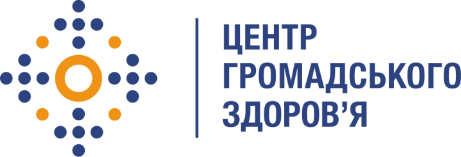 